CARTÃO DE INFORMAÇÕES DE CONTATO DE EMERGÊNCIA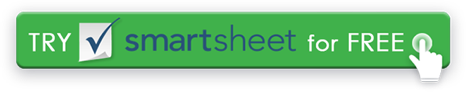 Complete informações, imprima e corte ao longo da linha externa.  O cartão de informações de contato de emergência dobra para o tamanho da carteira. 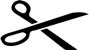 CARTÃO DE INFORMAÇÕES DE CONTATO DE EMERGÊNCIACARTÃO DE INFORMAÇÕES DE CONTATO DE EMERGÊNCIACARTÃO DE INFORMAÇÕES DE CONTATO DE EMERGÊNCIACARTÃO DE INFORMAÇÕES DE CONTATO DE EMERGÊNCIAINFORMAÇÕES MÉDICASINFORMAÇÕES MÉDICASINFORMAÇÕES MÉDICASINFORMAÇÕES MÉDICASMEU NOME ÉMEU NOME ÉALERGIASMEU TELEFONEMEU TELEFONEALERGIASMEU ENDEREÇOMEU ENDEREÇOMEDS ATUAISMEU ENDEREÇOMEU ENDEREÇONECESSIDADES ESPECIAISEM CASO DE EMERGÊNCIA, ENTRE EM CONTATO COM O SEGUINTE:EM CASO DE EMERGÊNCIA, ENTRE EM CONTATO COM O SEGUINTE:EM CASO DE EMERGÊNCIA, ENTRE EM CONTATO COM O SEGUINTE:EM CASO DE EMERGÊNCIA, ENTRE EM CONTATO COM O SEGUINTE:EM CASO DE EMERGÊNCIA, ENTRE EM CONTATO COM O SEGUINTE:EM CASO DE EMERGÊNCIA, ENTRE EM CONTATO COM O SEGUINTE:EM CASO DE EMERGÊNCIA, ENTRE EM CONTATO COM O SEGUINTE:EM CASO DE EMERGÊNCIA, ENTRE EM CONTATO COM O SEGUINTE:NOMERELAÇÃOTELEFONENOMERELAÇÃOTELEFONENOMERELAÇÃOTELEFONENOMERELAÇÃOTELEFONENOMERELAÇÃOTELEFONEDISCLAIMERTodos os artigos, modelos ou informações fornecidos pelo Smartsheet no site são apenas para referência. Embora nos esforcemos para manter as informações atualizadas e corretas, não fazemos representações ou garantias de qualquer tipo, expressas ou implícitos, sobre a completude, precisão, confiabilidade, adequação ou disponibilidade em relação ao site ou às informações, artigos, modelos ou gráficos relacionados contidos no site. Qualquer dependência que você deposita em tais informações está, portanto, estritamente em seu próprio risco.